UNIVERSIDAD DE GUADALAJARA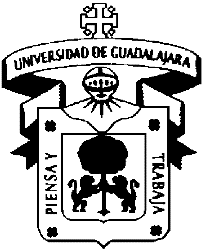 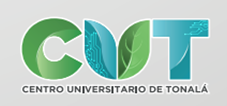 CENTRO UNIVERSITARIO DE TONALÁUnidad de Servicio Social                                 Informe Global de ActividadesDesarrollo de Actividades (narración de actividades sin anotar el número y meses)Instrucciones: Redactar las actividades que realizaste durante el transcurso del Servicio Social.Ejemplo: Anotar si recibiste curso de inducción previo para el desarrollo de tus actividades con las cuales estarían realizando en tu Unidad por parte de la Región Sanitaria, Hospital  e Instituto (SSA, IMSS E ISSSTE), Especificar las platicas informativas el tema y a quien fueron dirigidas (niños,  adolescentes, adultos, o personas de la tercera edad).Anotar si se les dio algún tipo de tratamiento y el tipo de paciente al que se le indico.   En el caso de evaluación especificar  a quienes se les realizaron  las evaluaciones.Indicar si se elaboraron informes mensuales.Llenado de historiales clínicos. Así como la aplicación de test psicométricos o algún otro instrumentoElaboración de reportes de evaluación.Apertura de expedientes antiguos y nuevos.El tipo de terapia que se realiza así como si fue individual, en pareja o  grupal.Que tipo de obtención de muestra recibenSi llevan controles de registro de los estudios que se realizan.Indicar el procedimiento realizado antes, durante y después de la toma, adquisición y finalización de  muestra dada por el paciente.Especificar el tipo de métodos y aparatos que utilizar para la realización del estudio radiográfico, así como las técnicas de reveladoAnálisis de los ResultadosInstrucciones: En este apartado se deberá realizar un análisis de todos los resultados obtenidos durante el transcurso del Servicio Social. En este apartado se dará a conocer de manera general la combinación del equipo de trabajo equipo médico. Se tendrá que dar a conocer el mejoramiento del estado de salud de los pacientes. Así como las fomentaciones e intervención en los pacientesConclusión y ComentariosInstrucciones: En este apartado nos dará a conocer su conclusión propia acerca de su estancia en el servicio, se tendrá que dar a conocer los objetivos que se esperaban y obtuvieron durante y el transcurso.Informe numérico (sumar los totales de los dos o cuatro informes trimestrales o semestrales por actividad desarrollada)Instrucciones: Colocar número de actividades realizadas y después su descripción de lo que se esta dando a conocer.Ejemplo: # Platicas informativas a pacientes de insuficiencia renal,  cálculos dietéticos, Terapias Psicológicas, Físicas, toma de placas, consultas, Evaluaciones, visitas apoyo etc.Nota: Para ser aceptados los informes deben de tener las siguientes características: 1-Buena presentación. 2- Llenados a computadora. 3- Buena ortografía. 4- Min 2 originales y copias las necesarias o las que te pidan a ti, pregunta adicionales en la entidad donde prestas el servicio, con sellos y firmas ORIGINALES en ambos. 5- Los informes copiados a compañeros serán anulados.Nombre, firma y sello del Jefe de Enseñanza de la Unidad de Salud donde prestaste tu servicio.Nombre y firma del Prestador de servicio socialLic. Luis Humberto Gil Navarro   Jefe de la Unidad de Servicio Social de CUTonalá